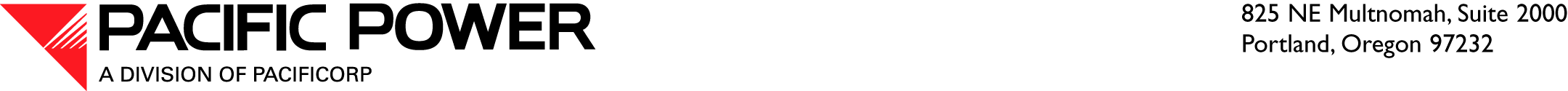 December 20, 2013 ELECTRONIC FILINGWashington Utilities and Transportation Commission1300 S. Evergreen Park Drive SWP.O. Box 47250Olympia, WA  98504-7250Attention: 	Steven V. King	Executive Director and SecretaryRE:	DO NOT REDOCKET	Advice 13-10 /UE-132259 SupplementalPacifiCorp’s Compliance Filing Pursuant to RCW 80.60.020(1)(a)PacifiCorp d/b/a Pacific Power and Light Company (Company) hereby submits supplemental revisions to Schedule 135—Net Metering Service Tariff (the Tariff), in compliance with RCW 80.60.20(1)(a).  On December 11, 2013 the Company filed the First Revision of Sheet No 135.1 to update the Company’s total generating capacity available through December 31, 2013 of 2,275 kW to 4,550 kW to comply with RCW 80.60.20(1)(1).  Washington Utilities and Transportation Commission Staff (Staff) reviewed the Company’s entire Schedule 135 Net Metering Tariff and requested minor modifications to the Company’s filed tariff sheet 135.1 and requested modifications to tariff sheets 135.2 through 135.5.  This supplemental filing accommodates Staff’s recommendations. This filing replaces the Company’s tariff sheet 135.1 filed on December 11, 2013 in its entirety.Accordingly, Attachment B reflects the revised tariff sheets noted below.Because the Company is now proposing modifications to all of the tariff sheets in Schedule 135, provided as Attachment A is a notice. To allow sufficient time for Staff and other parties’ review, the Company requests to extend the effective date from January 10, 2014 to January 20, 2014. Informal questions should be directed to Gary Tawwater, Manager, Regulatory Affairs, at (503) 813-6805.Sincerely,William R. GriffithVice President, RegulationFirst Revision of Sheet No. 135.1Schedule 135Net Metering ServiceSecond Revision of Sheet No. 135.2Schedule 135Net Metering ServiceFirst Revision of Sheet No. 135.3Schedule 135Net Metering ServiceFirst Revision of Sheet No. 135.4Schedule 135Net Metering ServiceFirst Revision of Sheet No. 135.5Schedule 135Net Metering Service